学业预警查询操作流程（一）教师查询1.切换辅导员角色，成绩管理——学籍预警管理——学籍预警结果处理，即可看到学生预警名单。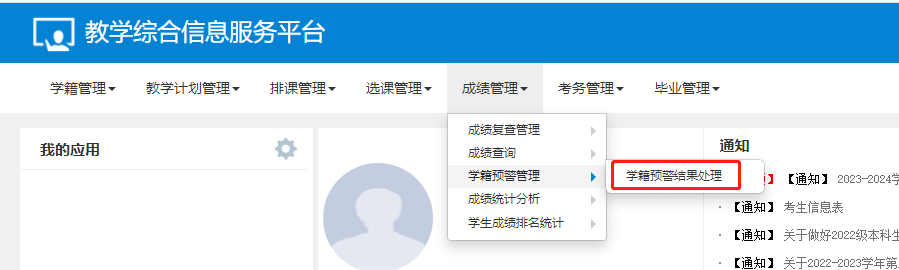 2.选中对应学生，点击学籍预警处理详情，即可查看具体原因和预警条件等详细信息。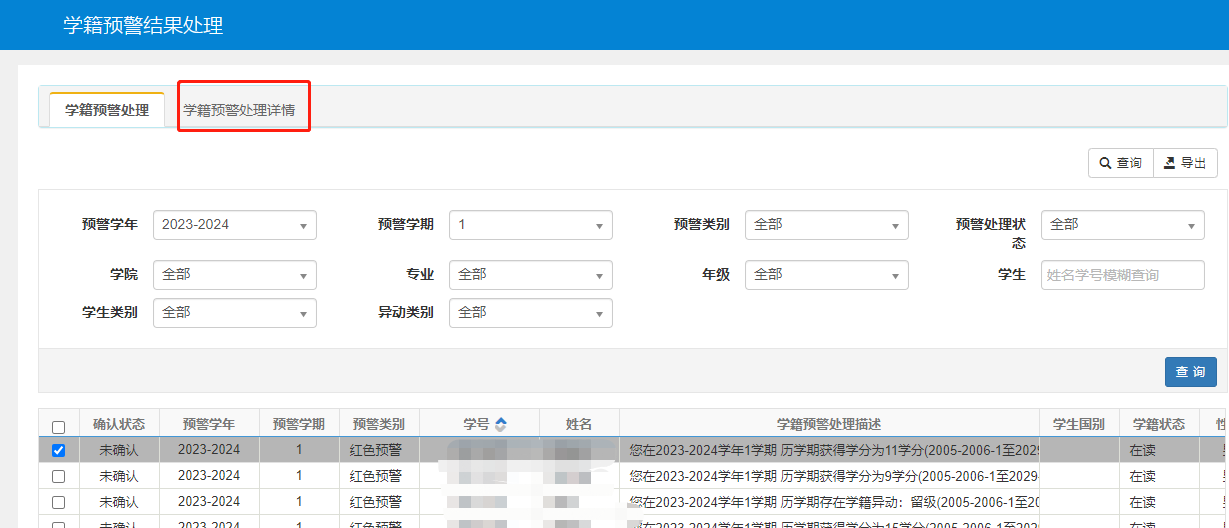 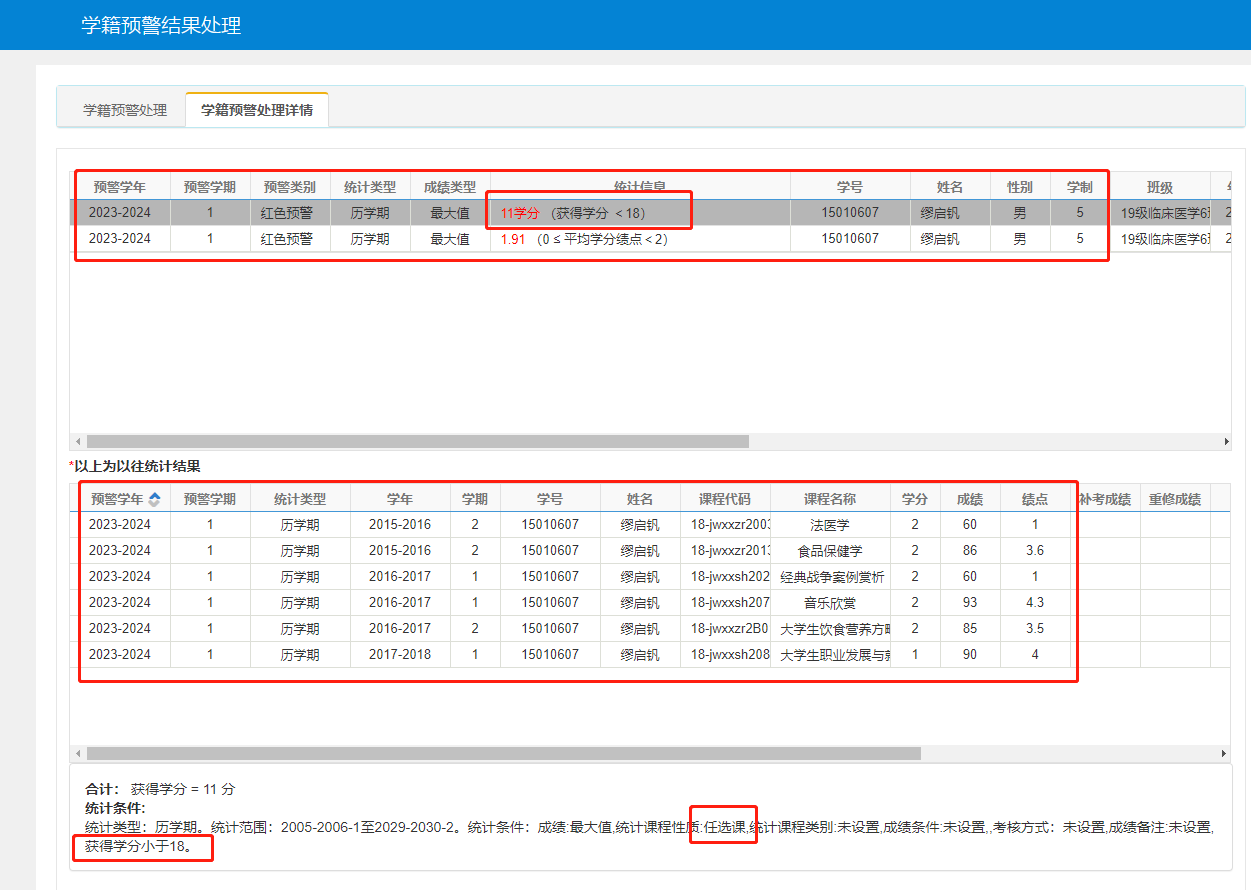 （二）学生查询1.登录新版教务系统，存在学业预警同学，将自动跳出提示界面，点击已阅读将跳转回主页面。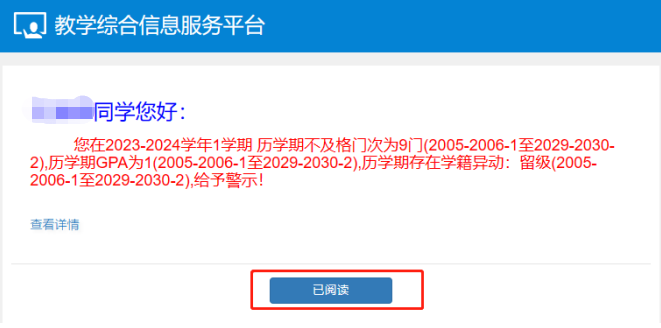 2.详细信息查看：信息查询——学业预警处理查询——查看详情，即可在界面中查看到预警类别及统计预警的具体原因和设置条件。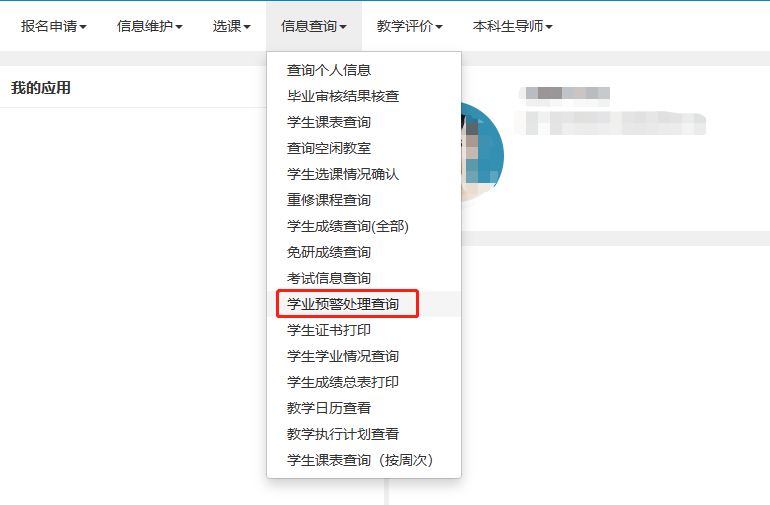 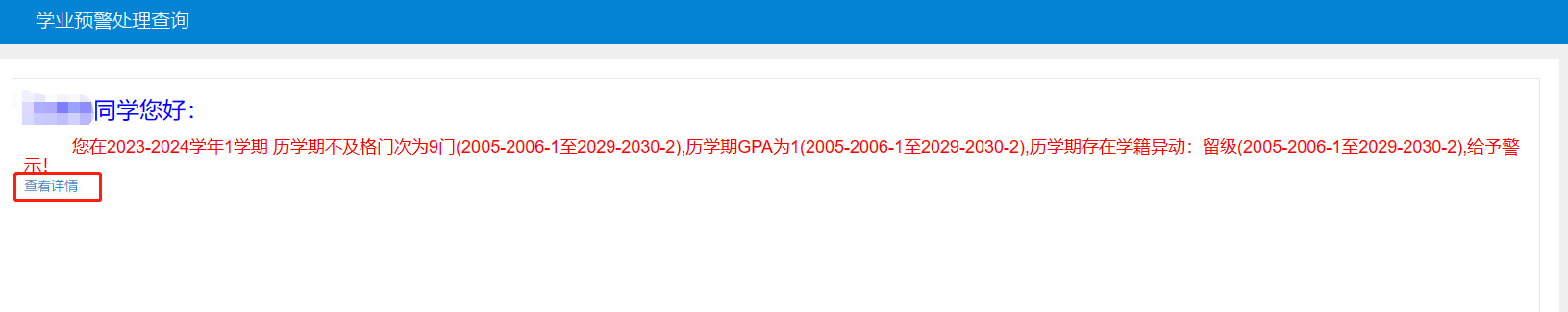 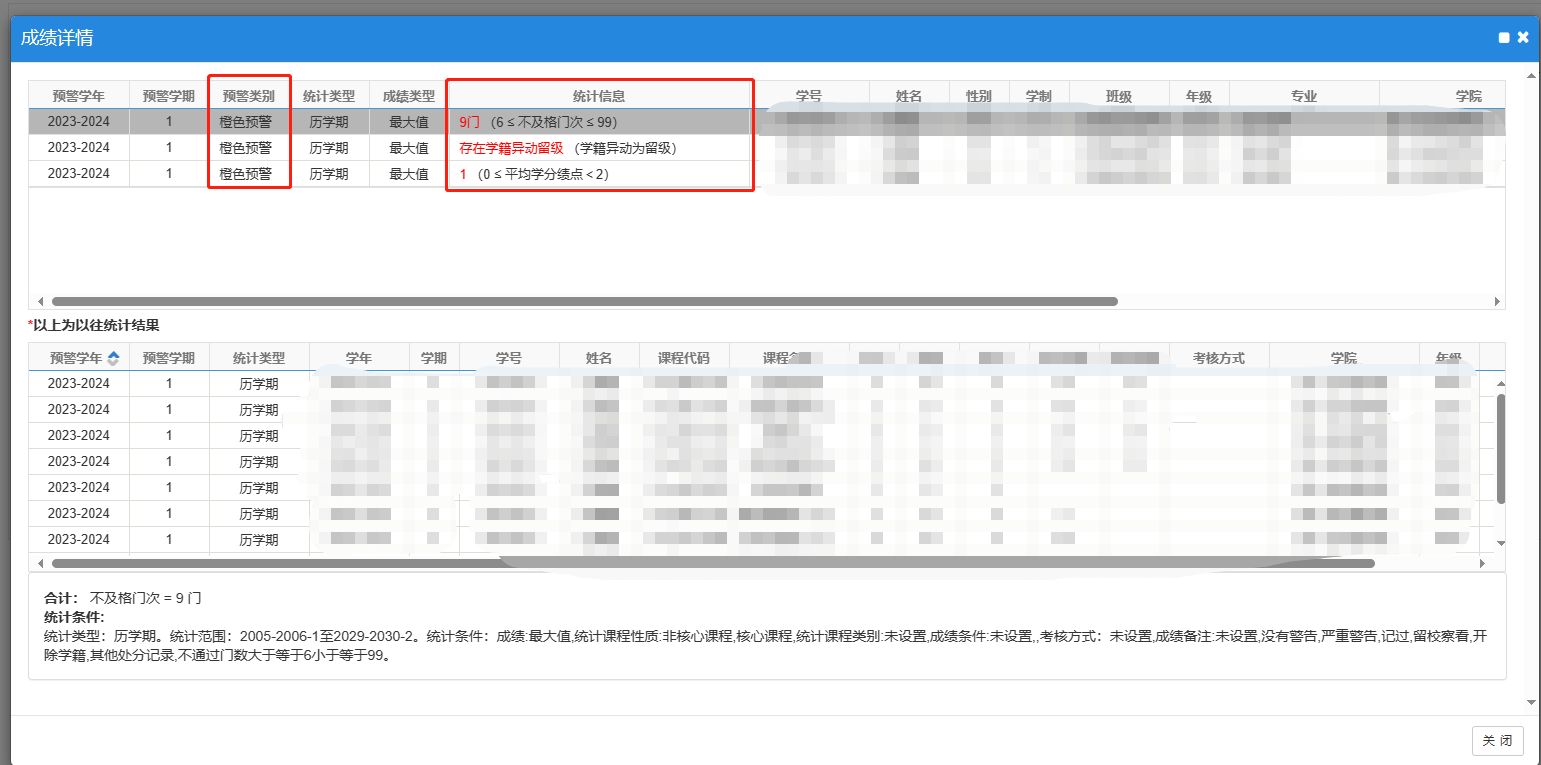 